РЕШЕНИЕЗаслушав информацию заместителя председателя Городской Думы Петропавловск-Камчатского городского округа, председателя Комитета по социальной и молодежной политике Наумова А.Б. о результатах депутатских слушаний Городской Думы Петропавловск-Камчатского городского округа 
по вопросу «О профилактике правонарушений в сфере дорожного движения, предупреждение дорожно-транспортного травматизма в Петропавловск-Камчатском городском округе», в соответствии со статьей 32 Регламента Городской Думы Петропавловск-Камчатского городского округа, Городская Дума Петропавловск-Камчатского городского округаРЕШИЛА:1. Информацию о результатах депутатских слушаний Городской Думы Петропавловск-Камчатского городского округа по вопросу «О профилактике правонарушений в сфере дорожного движения, предупреждение дорожно-транспортного травматизма в Петропавловск-Камчатском городском округе» принять к сведению.2. Рекомендовать администрации Петропавловск-Камчатского городского округа:1) устранить недостатки зимнего содержания проезжей части и отсутствие (плохая различимость) дорожной разметки;2) усилить контроль за своевременностью выхода на линию специальной коммунальной техники в условиях неблагоприятных метеоусловий, исключить случаи складирования снежных масс в местах расположения перекрестков, пешеходных переходов, вблизи остановочных павильонов, тротуаров и обочин;3) своевременно ликвидировать ямочность в весенний период, когда ремонтно-восстановительные работы не могут быть начаты по причине низкой температуры дорожного покрытия за счет использования иных материалов (окол, щебень, отсев);4) предусмотреть дополнительное освещение мест остановки общественного транспорта;5) продолжить работу по установке на наиболее опасных участках улично-дорожной сети и возле детских учреждений и зон отдыха ограждения барьерного 
и перильного типа; 6) проводить работы по реконструкции и совершенствованию ливневых канализаций, для предотвращения скопления воды на проезжей части и разрушению асфальтобетонного покрытия;7) увеличить число бесплатных парковок автомобилей, в том числе в жилых зонах для профилактики правонарушений среди автомобилистов; 8) продолжить работу по организации мероприятий по профилактике детского дорожно-транспортного травматизма с руководителями подведомственных организаций;9) рассмотреть предложения Управления образования администрации Петропавловск-Камчатского городского округа для включения их в подпрограмму 3 «Организация и безопасность дорожного движения» муниципальной программы «Развитие транспортной системы Петропавловск-Камчатского городского округа»; 10) ввести на территории Петропавловск-Камчатского городского округа электронные проездные билеты;11) проводить профилактические мероприятия по предупреждению дорожно-транспортного травматизма в Петропавловске-Камчатском городском округе среди взрослого населения Петропавловск-Камчатского городского округа.3. Контроль за исполнением настоящего решения возложить на председателя Городской Думы Петропавловск-Камчатского городского округа.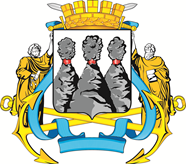 ГОРОДСКАЯ ДУМАПЕТРОПАВЛОВСК-КАМЧАТСКОГО ГОРОДСКОГО ОКРУГАот 19.04.2017 № 1302-р58-я сессияг.Петропавловск-КамчатскийО результатах депутатских слушаний Городской Думы Петропавловск-Камчатского городского округа по вопросу «О профилактике правонарушений в сфере дорожного движения, предупреждение дорожно-транспортного травматизма в Петропавловск-Камчатском городском округе»Председатель Городской Думы Петропавловск-Камчатского городского округа С.И. Смирнов